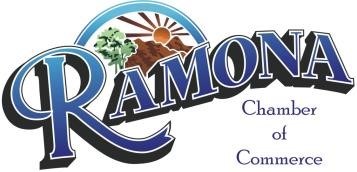 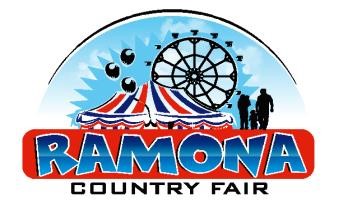 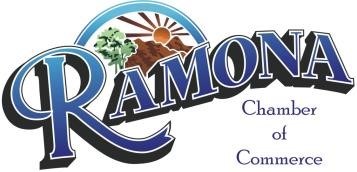 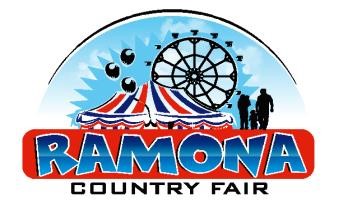 Ramona Country Fair Sponsorship FormEVENT SPONSORSHIP - $2,500Main sponsor billing on all advertisement – print and electronic (social media included) (4) banners (supplied by sponsor) displayed in key locations throughout the event 12 x 12 fair booth space (3 days) available if desiredHeadline display of company logo and link to company website on www.ramonachamber.com Company recognition throughout the event (6) Drink Tickets / (6) Unlimited Parking PassesGOLD SPONSORSHIP - $1,500(3) banners (supplied by sponsor) displayed in key locations throughout the event 12 x 12 fair booth space (3 days) available if desired Prominent display of company logo and link to company website on www.ramonachamber.com Inclusion in all fair advertising to include social media(4) Drink Tickets / (4) Unlimited Parking PassesSILVER SPONSORSHIP - $500(2) banners (supplied by sponsor) displayed at the event Display of company logo and link to company website on www.ramonachamber.com  Inclusion in local fair advertisement to include social media(2) Drink Tickets / (2) Unlimited Parking PassesBRONZE SPONSORSHIP - $300(1) banner (supplied by sponsor) displayed at the eventInclusion in local fair advertisement to include social media  Please complete and return to the Ramona Chamber Office Company Name: 	________________________________________________ Select One:    Event Sponsor         Gold Sponsor           Silver Sponsor          Bronze Sponsor Mail to (checks payable to): Ramona Chamber of Commerce - 1306 Main St., Ste. 103, Ramona, CA 92065           *We also accept Master Card, Discover, AmEx, and Visa* Your Name: ________________________________________________ Address:  ________________________________________________ Phone:  ________________________________________________ Website:  ________________________________________________ 